Marzec- tydzień 1 „Poznajemy zwierzęta”03.03.2021r.„Dżungla, dżungla”„Muzyczna gimnastyka”- filmik do ćwiczeń znajduje się pod adresem: https://www.youtube.com/watch?v=n7OIPFcyZRUProponowane ćwiczenia: „Żuraw” i „Góra- dół”. Dzieci postępują zgodnie z instrukcją omówioną w filmiku naśladując demonstrowane ruchy. „Którego zwierzęcia brakuje?”- ćwiczenie spostrzegawczości. Wycinamy przygotowane obrazki. rozkładamy przed dzieckiem obrazki trzech zwierząt. Prosimy, by dziecko zapamiętało zwierzątka, po czym zasłaniamy oczy dziecku i zabieramy jeden obrazek. Zadaniem dziecka jest powiedzenie którego zwierzęcia brakuje. Jeżeli dziecko dobrze radzi sobie z trzema obrazkami, dokładamy obrazek czwarty. 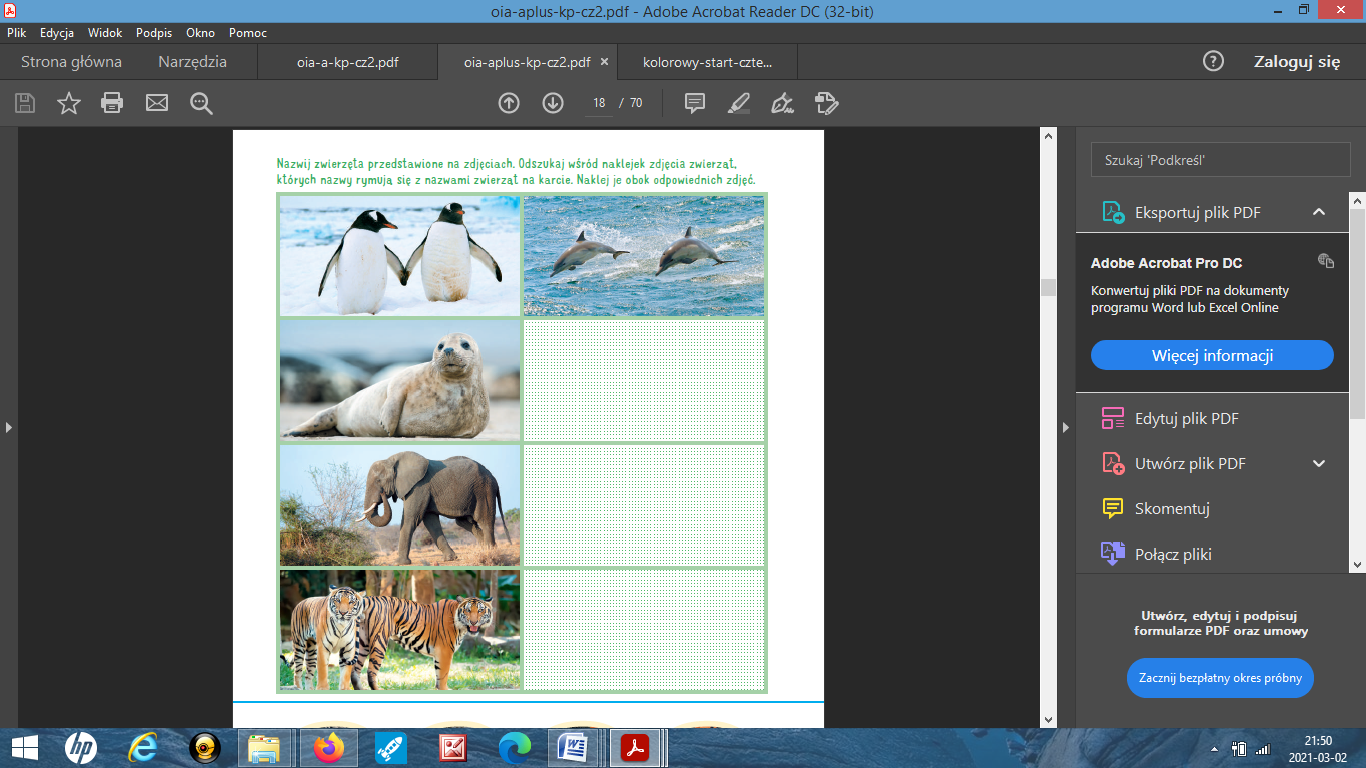 Źródła ilustracji:https://flipbooki.mac.pl/przedszkole/oa_kp_4_2/mobile/index.html#p=19Słuchanie piosenki „Dżungla”:Piosenka znajduje się pod adresem:https://www.youtube.com/watch?v=ZpslBSmV7Lg`1Proponowane pytania do rozmowy na temat treści piosenki:Jak nazywał się pan wielkiej dżungli?Czy wiesz co to są liany?Jakie zwierzęta kłaniały się Sambo?Jakie zwierzęta grały na gitarach?Czy Sambo bał się zwierząt?Zabawa ruchowo- naśladowcza przy piosence: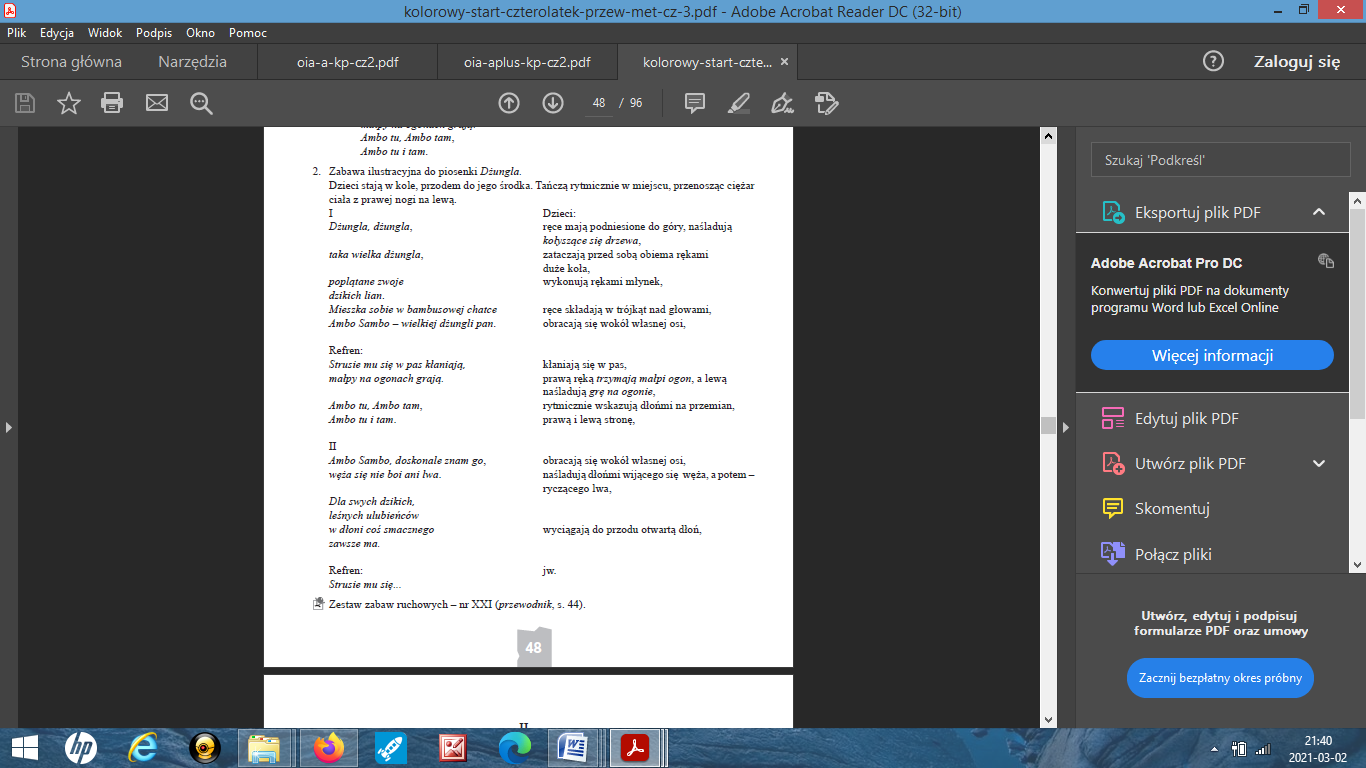 Karta pracy- rodzic czyta wyrazy w ramkach, dziecko patrzy na napis i powtarza wyraz za rodzicem.  Dziecko wskazuje wybrane zwierzę. Nazywa pozostałe zwierzęta przedstawione na obrazkach. Koloruje rysunki. 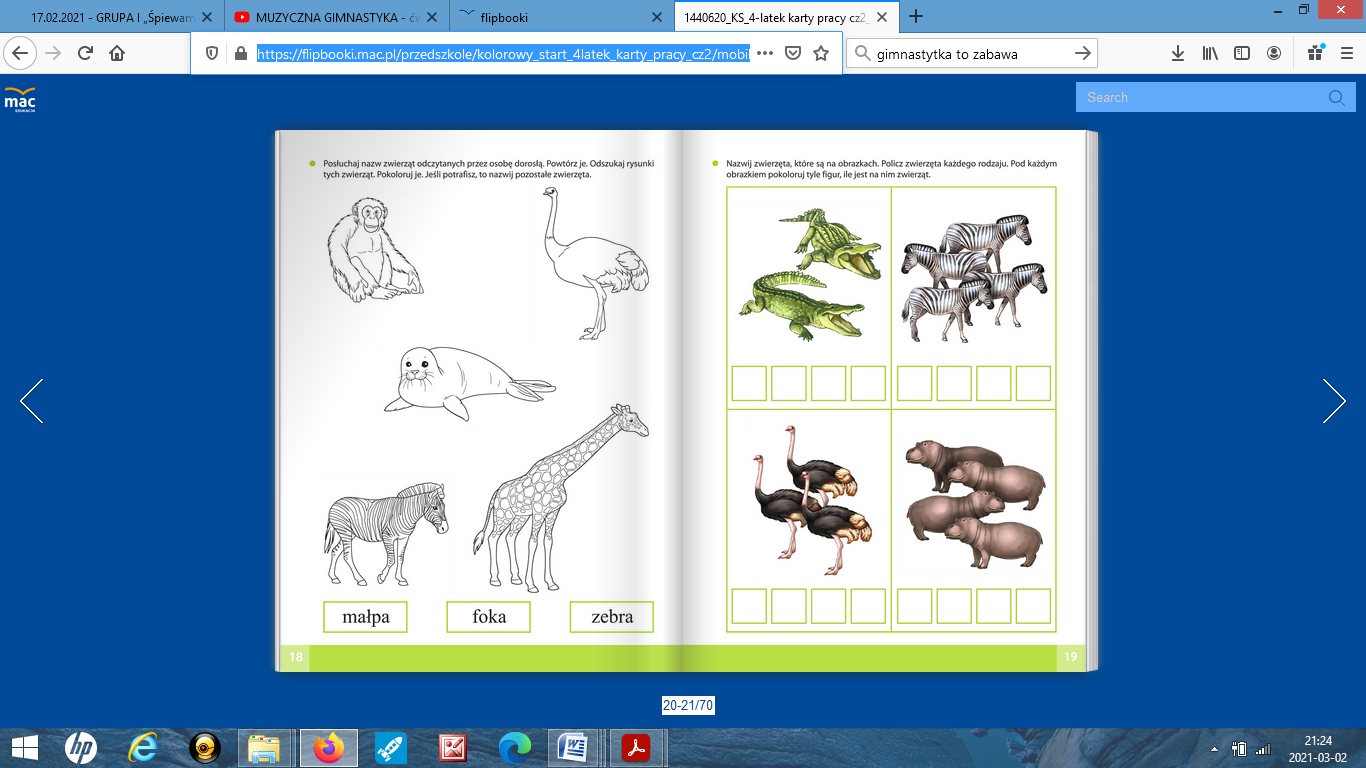 Źródło:https://flipbooki.mac.pl/przedszkole/kolorowy_start_4latek_karty_pracy_cz2/mobile/index.html#p=20Ćwiczenia logopedyczne „Zwierzęta egzotyczne”:ćwiczenia narządów artykulacyjnych: naśladowanie ruchów paszczy krokodyla (szerokie otwieranie i zamykanie szczęki);naśladowanie żucia liści przez żyrafę (ruszanie szczęką przy zamkniętych ustach);ćwiczenie oddechowe:„Kolorowe pióra papugi”- dmuchanie na paski bibuły trzymane w ręce lub położone na podłodze; wprawianie ich w ruch.Opracowała: Dominika KnutelW razie pytań proszę o kontakt mailowy: dknutel@pp38.resman.pl